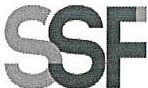 SUPERINTENDENCIA DEL SISTEMAFINANCIEROSSF 2023ORDEN DE COMPRANo.	36Versión pública según Art. 30 LAIP.Por supresión de información confidencial. Art. 24 Lit. c. LAIP.FECHA: 06/02/2023PROVEEDOR: UNO EL SALVADOR, S.A.NIT:	xxxxxxxxxxxxxxxxxxUNIDAD SOLICITANTE: DEPARTAMENTO DE SERVICIOS GENERALESADMINISTRADOR O.C.: BENJAMÍN BERTONI ARTEAGA1991REQUERIMIENTO No. 47ANALISTA: GERARDO CASTROFAVOR SUMINISTRAR LO SIGUIENTE:BIEN	XSERVICIOCANTIDAD	CODIGO	DESCRIPCION	COSTO UNITARIO	COSTO TOTALSON: VEINTE MIL US DÓLARES 00/100ORIGINALTOTAL:	20,000.00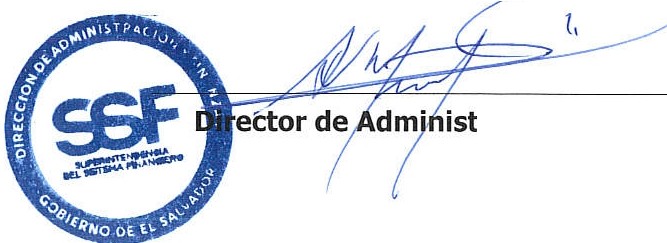 4,000410404COMBUSTIBLES Y LUBRICANTES5.000020,000.00SUMINISTRO DE CUPONES GENERICOS DE COMBUSTIBLEPARA ABASTECER A LOS DIFERENTES VEHÍCULOS DE LA INSTITUCIÓN, SEGÚN TÉRMINOS DE REFERENCIA Y OFERTA ANEXA.1410404COMBUSTIBLES Y LUBRICANTES0.00000.00LUGAR DE ENTREGA: OFICINAS DE LA SUPERINTENDENCIADEL SISTEMA FINANCIERO UBICADAS EN AVENIDA ALBERT EINSTEIN No. 17, URBANIZACIÓN LOMAS DE SAN FRANCISCO, ANTIGUO CUSCATLÁN, LA LIBERTAD.TIEMPO DE ENTREGA: MÁXIMO 8 DÍAS HÁBILES